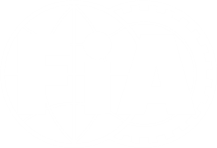 GEREE PAR LE DEPARTEMENT TECHNIQUE DE LA FIA / MANAGED BY THE FIA TECHNICAL DEPARTMENT*CONDITIONS DE DELIVRANCE D’UNE HOMOLOGATIONLa délivrance d’une homologation par la FIA atteste que le débitmètre homologué est conforme aux Spécifications techniques de la FIA. La FIA n’exerce aucun contrôle sur le processus de fabrication du débitmètre . La responsabilité de la FIA se limite à la seule délivrance de l’homologation au titre des Spécifications techniques de la FIA et ne pourra jamais être engagée  en relation avec le débitmètre  et/ ou ses conditions de fabrication et/ ou  le respect de toute exigence de sécurité applicable.* CONDITIONS OF ISSUE OF THE HOMOLOGATIONThe grant of a homologation by the FIA attests that the homologated flow meter meets the Technical Specifications of the FIA. The FIA does not have any control over the manufacturing process of the flow meter. The FIA’s liability is limited solely to issuing the homologation as per the FIA Technical Specifications, and cannot be engaged in relation with the flow meter and/or its manufacturing conditions and /or compliance with any applicable safety requirement.Once it is proven to FIA that the sensor meets the technical specifications stated above, the sensor manufacturer must fulfil the below requirements in order to grant and retain homologation for its sensor:The sensor’s manufacturer must provide to FIA, free of charge, a minimum of 4 sensors. These sensors must be identical to the homologated sensor. FIA will be able to use them as needed, on any car or bench. The sensor’s manufacturer will maintain, update and replace these sensors free of charge.The sensor’s manufacturer must provide to FIA a GUI in accordance with the following specification:The sensor’s manufacturer must provide to FIA all needed licences allowing the access and actions describe in the GUI specification. FIA must be able to lend these licences (And hence GUI) to a third party (FIA representative on track or FIA homologated calibration company). Preferably, these licences should be dealt by MAC Addresses.LISTE TECHNIQUE FIA N° 45 / FIA TECHNICAL LIST N° 45LISTE DES DEBITMETRES D’ESSENCE EMBARQUES HOMOLOGUES* PAR LA FIALIST OF ON BOARD FUEL FLOW METERS HOMOLOGATED* BY THE FIANuméro d'HomologationHomologation NumberFabricantManufacturerModèleModelFIA-OBFFM-001Gill Motorsport Systems LimitedSaltmarsh Park, 67 Gosport Street,Lymington, Hampshire, SO41 9EG,United KingdomTel. +44 (0)1590 613400info@gillsensors.com4142-00-011-MY154142-00-011-MY15/24212-00-0164212-00-017FIA-OBFFM-002Sentronics LimitedUnit 34, Downton Business CentreDownton, Salisbury, Wiltshire SP5 3HU,United KingdomTel. +44 (0) 1725 513703sales@sentronics.comFS-100-01FS-100-01EFS-100-02GT-100-01FIA-OBFFM-003Allengra GmbHWeissdornweg 13D-74747 RavensteinGermanyTel. +49 176 9927 7273motorsport@allengra.euAL-12-0026SPECIFICATIONS REQUISES POUR LE DEBITMETRE D’ESSENCE EMBARQUEREQUIRED SPECIFICATIONS FOR THE ON BOARD FUEL FLOW METER1 Introduction1.1 ScopeThis specification defines the requirements for the fuel flow meter to be homologated.The sensor will be used  in the Formula 1 and HYPERCAR/LM GTE Pro WEC race series (World Endurance Championship).2 System Overview2.1 Measurement DescriptionThe device to measure fluid velocity, fluid direction, temperature.The device to compute volumetric flow rate, cumulative mass flow and mass flow rate. Mass flow can be determined from a calculated density-temperature equation/lookup tableThe sensor should measure the total time on power since last reconditioning.The sensor should measure the total time with flow since last reconditioning.The sensor should measure the total tiem since last power cycle was done.2.2 Environment DescriptionThe flow sensor to operate in the fuel line of a combustion based engine. 2.3 Atmospheric EnvironmentThe sensor may be operating in one of two environments:The sensor to operate submerged in the fuel cell of a Formula 1 vehicle (2 barA maximum fuel cell pressure)The sensor to operate surrounded by ambient air in a vented to atmosphere chassis pocket on a HYPERCAR (WEC).2.4 External End-user InstrumentsThe device will typically be one instrument of several on the CAN bus. The data output from the sensor will be recorded by the FIA data logger over the CAN bus.At the discretion of the regulatory body the teams will also have access to CAN bus data.The acquisition system will be the FIA data logger.The device shall have the ability to exchange its measurement data via CAN.2.5 Power SourceSystem power for the device to be low voltage DC, provided typically from the data logger or power distribution module. Alternatively a battery pack could be used.3 General Design Requirements3.1 Reliability and Service Life3.1.1 Operation TimeThe device shall run up to 30 hours continuous without need for cleaning/power cycling3.1.2 Lifetime between reconditioningThe device shall achieve 100 hours of running and still be within performance specification3.1.3 LifetimeThe device shall perform 400 hours of service before its end of life3.2 Safety RequirementsThe device shall be of non-ferrous constructionThe device shall not contaminate the fuel line with particulateThe device shall not contain materials that contaminate the fuel4 Physical Requirements4.1 GeneralThe device shall have a volume of less than or equal to 500 cm3The device shall weigh less than or equal to 400gramsThe device shall be fitted with std -6AN male fluid couplingsThe device must be able to be fitted on HYPERCAR and LM GTE pro cars (See Technical regulations for details).4.2 IdentificationThe following identifications shall be visible as a minimum:      Sensor manufacturer Logo      Unit Serial Number      Sensor Reference      Sensor Part NumberThe sensor must offer a suitable place for an FIA sticker (25x25mm with 1mm radius)4.3 Tamper ProofingThe device shall be protected by anti-tamper seals suitable for in fuel operation.4.4 External ConnectionsThe device shall use a fuel proof electrical connector5 Functional Requirements5.1 Measurement5.1.1 General Performance The device shall measure between a range of +/- 0-8000ml/minThe repeatability from one measurement to another under steady state conditions shall be no greater than +/- 0.25% uncertainty.The device shall have an accuracy of no less than +/-0.5% for post filtered instantaneous flow measurement.The device shall have a 2.2 kHz minimum measurement rate.The device measurement shall be repeatable from one sensor to the next to +/- 0.25% independent of sensor life.The device shall operate within it's performance specification independent of flow direction.The device shall operate within it's performance specification within a range of fuel pressure (0.5 to 10 barA).The device shall operate within it's performance specification regardless of mounting orientation.The device shall measure cumulative total flow to an accuracy of +/-0.5% The device shall be capable of applying a 4th order low pass Butterworth with 25Hz -3 dB cut-off frequencies to instantaneous flow measurement for CAN transferThe device shall be capable of making mass flow conversions based upon a temperature density equation or look up table.The device shall be within performance specification when undergoing measurement of any of the fuels stated within section 5.8.1 over the specified fuel temperature range.The device shall be able to power up and begin full functionality regardless of startup temperature and flow condition in under 3 seconds. This time must be consistant sensor to sensor.The device shall be able to recover automatically and without action from an incorrect fluid composition (Air bubbles for example). When unable to read flow the device must store the last correct data and count no flow until it is able to measure flow again.On powerup the device shall restore Cumulative volume flow (Stored in the device at a rate of 1Hz)On powerup the device shall restore Cumulative mass flow (Stored in the device at a rate of 1Hz)On powerup the device shall restore Max and Min Fuel Temps (Maximums & minimums only written when exceeded and then at a max rate of 1 Hz )On powerup the device shall restore Max and Min PCB Temps (Maximums & minimums only written when exceeded and then at a max rate of 1 Hz )On powerup the device shall restore Max and Min Accelerometer values x,y,z axis  (Maximums & minimums only written when exceeded and then at a max rate of 1 Hz)On powerup the device shall restore Max and Min Speed of Sound values [m/s] (Maximums & minimums only written when exceeded and then at a max rate of 1 Hz )On powerup the device shall restore Max and Min Input Voltage (Maximums & minimums only written when exceeded and then at a max rate of 1 Hz )On powerup the device shall restore Elapsed time (Total time on power) ( [Mins:Secs] (Stored in the device at a rate of 1Hz)On powerup the device shall restore Service time (Total time with flow) [Mins:Secs] (Stored in the device at a rate of 1Hz)On powerup the device shall restore Max and Min Signal to Noise  (Maximums & minimums only written when exceeded and then at a max rate of 1 Hz )5.1.2 Temperature MeasurementThe device shall produce two fuel temperature measurements from two separately immersed temperature sensors that are accurate to within 0.15°C between 0°C and +110°C without factory calibration. The fuel information used for the density calculation shall be the average of the two measurements and it shall switch to one of the two when one is declared faulty. The device shall display the fuel temperature measurement status.The fuel temperature measurements shall have a response time of  T95% of 4secondsThe device shall produce a PCB temperature data output that is accurate to within 0.5°C between 0°C and +85°C without factory calibration.5.2 Loom detectThe device should automatically switch to the correct CAN address according to the loom resistance :0x190 : No resistor or 22 kOhm0x194 : 5.6 kOhm0x198 : 1.8 kOhmIn addition to the automatic loom detect, the device should allow the FIA approved calibration company to adapt the CAN address. A minimum of 6 CAN address should be available, 3 of which can be the same as the auto loom detect CAN addresses.5.3 CalibrationThe device shall be able to be calibrated on top of the factory calibration. The following maps must be programmable only via RS-485 connection:        Informations related to density calculation        Complete calibration map f(Temperature/flow)5.4 CAN / DATA LOGGINGThe device should communicate by CAN the channels listed in the following documents. This CAN communication must be done in accordance with the following CAN specification: CAN communications shall meet ISO 11898-2 (High Speed Applications)5.5 EncryptionThe device shall not allow unauthorised access to firmware and memory locations over RS-485 or CAN.The device should create and display checksums allowing to determine if the correct calibration data are programmed in the sensor. The device should create and display checksums allowing to determine if the correct firmware and hardware is present in the sensor.5.6 Electrical Requirements5.4.1 Power SupplyA Minimum Supply Voltage of 4.5VMin shall applyA Maximum Supply Voltage of 22VMax shall applyA Nominal Supply of 12VNom shall apply.Overvoltage (Non-destructive) of 30VTransientClamp shall apply.Maximum Continuous Reverse Supply (Non-destructive) of -30VRevMax shall apply.The supply current shall be less than or equal to 100mA from 12-17VDCThe supply current shall be less than or equal to 180mA from 4.5-5.5VDCThe devices power supply circuitry shall be protected from reverse polarityThe devices power supply circuitry shall be protected from ground and battery short circuits5.6.1 ResetThe device should be able to receive a reset (Power Cycle) command by CAN.The device should be able to reset the cumulative mass and volume data from a CAN command.5.7 Electromagnetic Compatibility5.7.1 Immunity Requirements  The device shall meet EMC Immunity SAE J1113/2 19965.8 Environmental Requirements5.8.1 Fluid CompatibilityThe sensor shall be compatible with the following fuels:Gasoline/Petroleum including Unleaded Formula One Fuel (as defined in the F1 FIA Technical Regulations)Ethanol E10,E20,E50,E85R,E100Methanol & all gasoline/methanol blendsButanol(n-Butanol)& all gasoline/butanol blendsAvgas,JP4,JP5DieselBiodieselAvgas 100LLLPG Propane/Butane5.8.2 Temperature5.8.2.1 Fluid TemperatureThe device must operate with a maximum fuel temperature of 110°CThe device must operate with a minimum fuel temperature of 0°C5.8.2.2 Unit Operating TemperatureThe device must operate with a maximum PCB temperature of 85°CThe device must operate with a minimum PCB temperature of 0°C5.8.2.3 Storage TemperatureThe device must not be adversely affected by a storage temperature minimum of-40°CThe device must not be adversely affected by a storage temperature maximum of 85°C5.8.3 PressureThe pressure drop of the device shall be no greater than 1000 mbar @ 6000ml/min in a 3mm^2/s viscosity fluid at 40degCThe device must be burst resistant to 60barAThe device shall operate with a liquid pressure of up to 20 barA.5.8.4 VibrationVibrations should not affect measurement precision of the sensor.5.8.5 SealingThe device must be fully sealed to IP686 Glossary/Nomenclature6.1 NomenclatureF1- Formula One World ChampionshipWEC- World Endurance Championship (Sport Cars)DOORS- Dynamic Object Oriented Rationale System. It is an IBM requirement management tool.FIA- (Fédération Internationale de l'Automobile)FIA F1 Logger Spec- FIA SDR (Surveillance Data Recorder)HYPERCAR - Le Mans Prototype classLM GTE Pro – Le Mans GT Pro classUNDERTAKINGS FROM THE FLOW METER MANUFACTURER